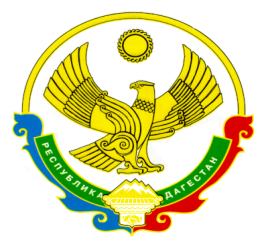 МИНИСТЕРСТВО ОБРАЗОВАНИЯ И НАУКИ РЕСПУБЛИКИ ДАГЕСТАНМУНИЦИПАЛЬНОЕ КАЗЕННОЕОБЩЕОБРАЗОВАТЕЛЬНОЕ УЧРЕЖДЕНИЕ«МУСУЛЬТЕМАХИСКАЯ СРЕДНЯЯ ОБЩЕОБРАЗОВАТЕЛЬНАЯ ШКОЛА»МР «ЛЕВАШИНСКИЙ РАЙОН»368317, с. Мусультемахи                                                       эл. почта: musulte.05@yandex.ru                                                          Приказ    От 01.09.2017г                                                                              № 3                О режиме работы школы на 2018-2019 учебный год.    В целях создания системы четкой организации труда учителей и учащихся   школы                                                                  ПРИКАЗЫВАЮ:§1.                       1.1. Установить следующий режим работы школы:- Ежедневная линейка дежурного класса - начало в 7.50.- Начало занятий – I смена: 8 ч. 00 мин.                                  II смена: 13 ч 30 мин                      1.2. Установить следующее расписание звонков:                             I смена                                                                            II смена1-й урок - 8.00 - 8.45 - перемена 5 минут;                1-й урок – 13.30 – 14.15 – перемена 5 минут;2-й урок - 8.50 - 9.35 - перемена 5 минут;                2-й урок – 14.20 – 15.05 – перемена 5 минут;3-й урок - 9.40 - 10.25 - перемена 20 минут;            3-й урок – 15.10 – 15.55 – перемена 20 мин.;4-й урок - 10.45 - 11.30 - перемена 10 минут;          4-й урок – 16.15 – 17.00 – перемена 10 мин.;5-й урок - 11.40 - 12.25 - перемена 10 минут;          5-й урок – 17.10 – 17.55 – перемена 10 мин.;6-й урок - 12.35 - 13.20 - перемена 10 минут;          6-й урок – 18.05 – 18.50 – перемена 10 мин.7-й урок - 13.30 - 14.15    По окончании урока учитель и ученики выходят из помещения класса. Дежурные учащиеся открывают окна (фрамуги окон) и проветривают помещение. В соответствии с графиком дежурства учителя вместе с учащимися дежурного класса дежурят, обеспечивая порядок и дисциплину.                                1.3. Определить следующие посты для дежурного класса:- у дверей школы с одной стороны;     Дежурный класс отвечает за порядок в школе, санитарное состояние, сохранность имущества. Окончание дежурства в вестибюле школы в 13ч 30мин в первую смену,19ч 00мин -вторая смена                   1.4. Закрепить за классами средней и старшей школы следующие помещения:1-й - кабинет информатики и ИКТ      I смена – 11 класс;       II смена – доп. Занятия2-й – кабинет истории     I смена – 5 класс;       II смена – 4 класс3-й – кабинет начальных классов  I смена – 1 класс;     II смена – 3 класс4-й – кабинет иностранного языка I смена – 7 класс;    II смена – 6 класс5-й - кабинет  математики;   I смена – 9 класс;    II смена – 2 класс;6-й - кабинет биологии; I смена – 5 класс;    II смена – 2 класс;7-й – кабинет родного языка и литературы I смена – 8 класс;   II смена – 2 класс;8-й - кабинет русского языка и литературы;   I смена – 10 класс;   II смена – 3 класс;9-й - кабинет начальных классов;   I смена – 1 класс;   II смена – 4 класс;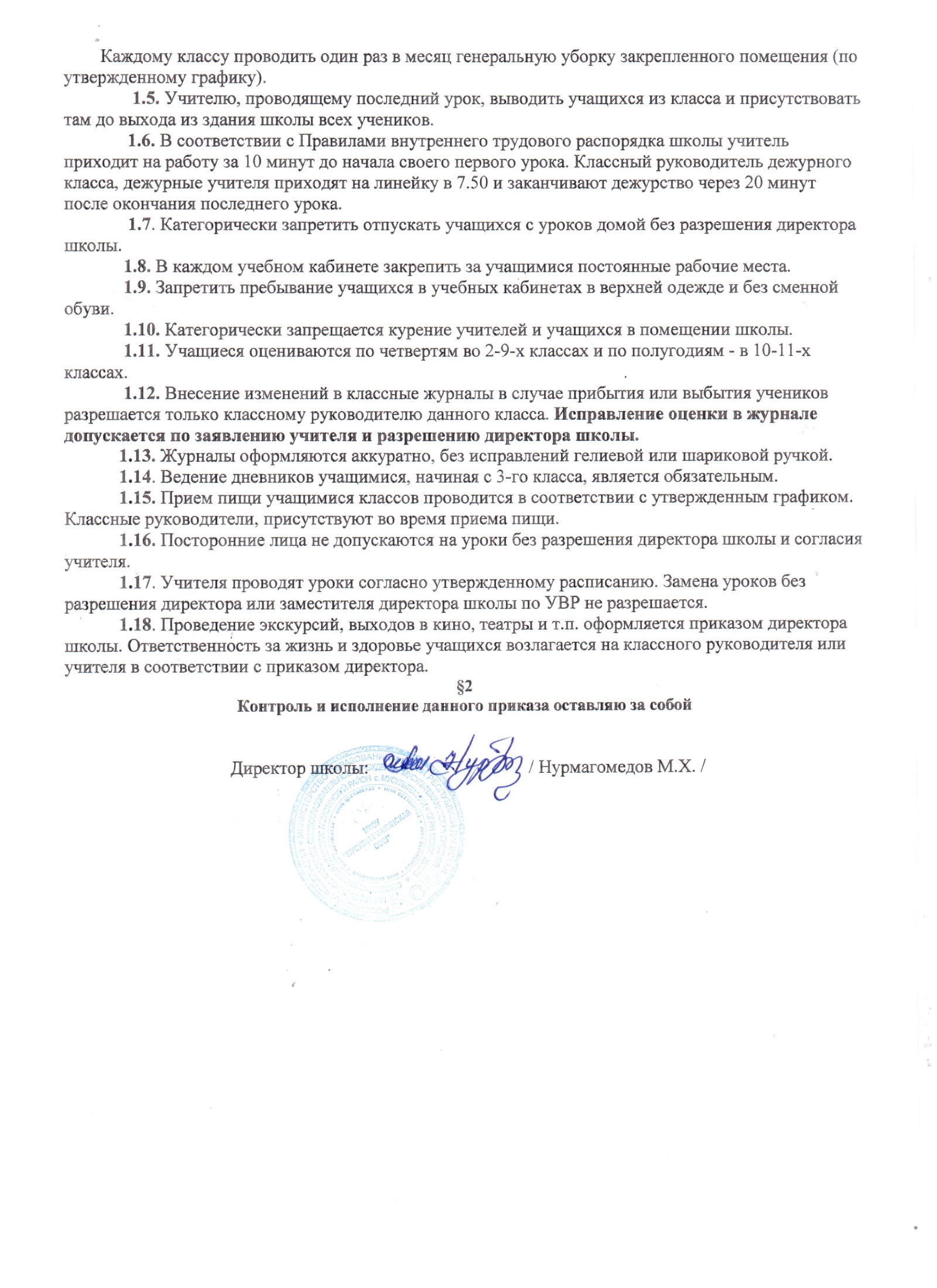 